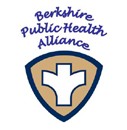 Berkshire Public Health Alliance1 Fenn Street Suite 201, Pittsfield, Massachusetts 01201Berkshire Public Health Alliance Governing Board Agenda1 Fenn St, Suite 201, PittsfieldMarch 23, 2023: 5:00 – 7:00 pmThis will be a Hybrid Meeting as allowed by Ch. 20 of the Acts of 2021 suspending certain provisions ofthe Open Meeting Law, G.L. c.30 sec.20.Via Zoom:https://us02web.zoom.us/j/84774142724?pwd=bHEzMDYwaWFsQVJZdE9GczQzTU95QT09AGENDAWelcome, Roll Call, Minutes (5:00 – 5:05)Active/inactive municipality statusApproval of minutes from 11/17/22 – Vote RequiredCapacity Assessment Presentation (BME/DPH)  (5:05 – 6:35)Mini-grant reminder & approvals (6:35-6:40)Insurance Funding Expenditure Approval Requests (6:40-6:50) – Vote RequiredCar Seats/Car Seat Technician TrainingOn-line inspectional module for Alliance inspectorsCOVID vaccine (once Federal Government stops paying for it)Flu VaccineChromebooks for vaccination clinicNational Council on Aging (NCOA) Vaccination Grant (6:50 – 6:55)Any unforeseen business (6:55 – close)Upcoming Governing Board meetings:  June 8, 2023 September 21, 2023